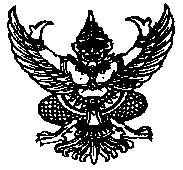                     บันทึกข้อความส่วนราชการ   คณะนิติศาสตร์    มหาวิทยาลัยขอนแก่น    โทร. ๐๔๓ ๒๐๓ ๕๘๘ ต่อ ๑๑                                      ที่   ศธ ๐๕๑๔.๓๐.๑/พิเศษ	วันที่    ................................................................        เรื่อง    ขออนุญาตลงเวลาปฏิบัติราชการย้อนหลังเรียน   คณบดี ผ่านหัวหน้าสำนักงานคณบดีด้วยข้าพเจ้า...........................................................................ตำแหน่ง..................................... พนักงานมหาวิทยาลัย  พนักงานหน่วยงานในกำกับ  ลูกจ้างชั่วคราว  พนักงานที่มีสัญญาจ้างเฉพาะกิจ ปฏิบัติงานสังกัดกลุ่มงาน.....................................................................งาน...........................................ขอลงเวลาปฏิบัติราชการย้อนหลัง วันที่..........................................................................................เนื่องจาก ลืมสแกนลายนิ้วมือ เวลาเข้าจริง.................................น. เวลาออกจริง.........................น. ลายนิ้วมือสแกนไม่ติด เวลาเข้าจริง.............................น. เวลาออกจริง.........................น. อื่นๆ โปรดระบุ...................................................................................................................เวลาเข้าจริง.................................น. เวลาออกจริง....................................น.  พร้อมนี้ได้แนบหลักฐานประกอบการพิจารณา ดังนี้......................................................................จำนวน......................ฉบับ  (ถ้ามี)ข้าพเจ้าขอรับรองว่าข้อความข้างต้นเป็นความจริงทุกประการจึงเรียนมาเพื่อโปรดพิจารณาอนุญาต...................................................................(.................................................................)          ตำแหน่ง................................................................เรียน   หัวหน้าสำนักงานคณบดี         .........................................................................................................................................................................................................................................................................................................................................................................................................................................................................................................................................................................................(ลงชื่อ)........................................................................(ตำแหน่ง)...................................................................วันที่....................../................................../.................ความเห็นของผู้บังคับบัญชา        อนุญาต        ไม่อนุญาต      เนื่องจาก..........................................................................................................................................................................................................................................……………………………………………………………………………(ลงชื่อ)..........................................................................(ตำแหน่ง)......................................................................วันที่....................../.................................../..................